COLOUR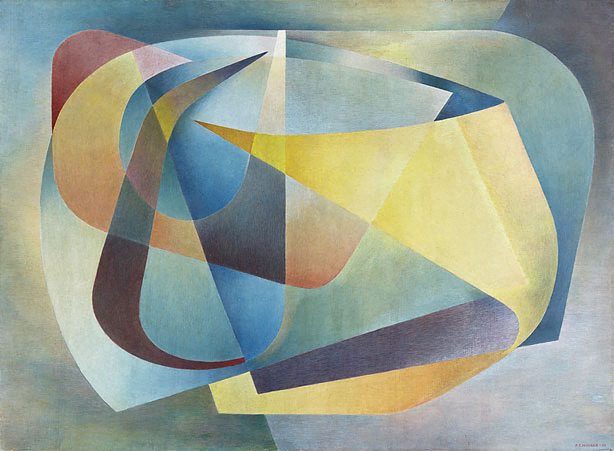 Plate 1                 Frank Hinder   Abstract painting         1957     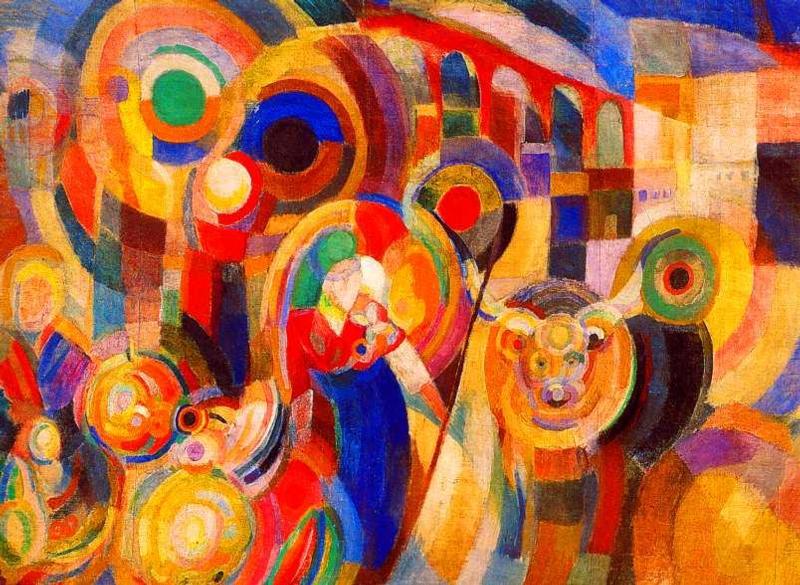 Plate 2          Sonia Delaunay   Market at Minho   1916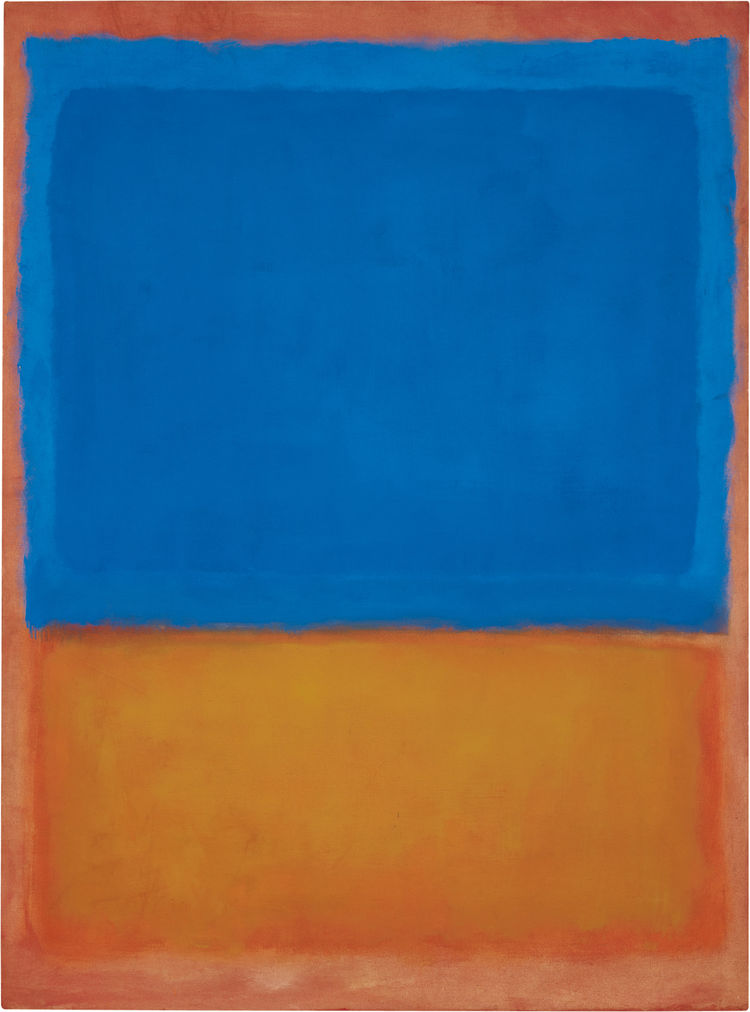 Plate 3   Mark Rothko   Untitled (Blue & Orange)   1955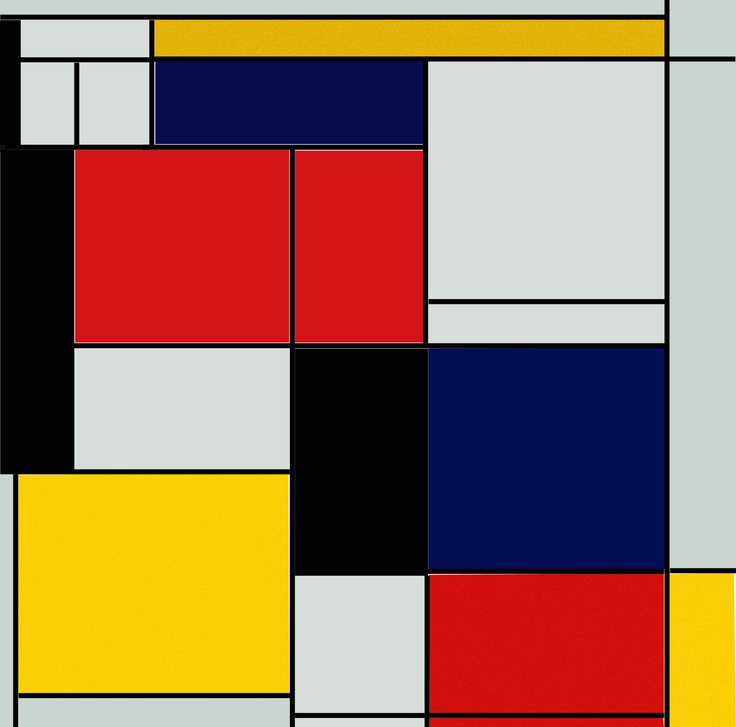 Plate 4   Piet Mondrian   Composition in Red, Blue and Yellow   1930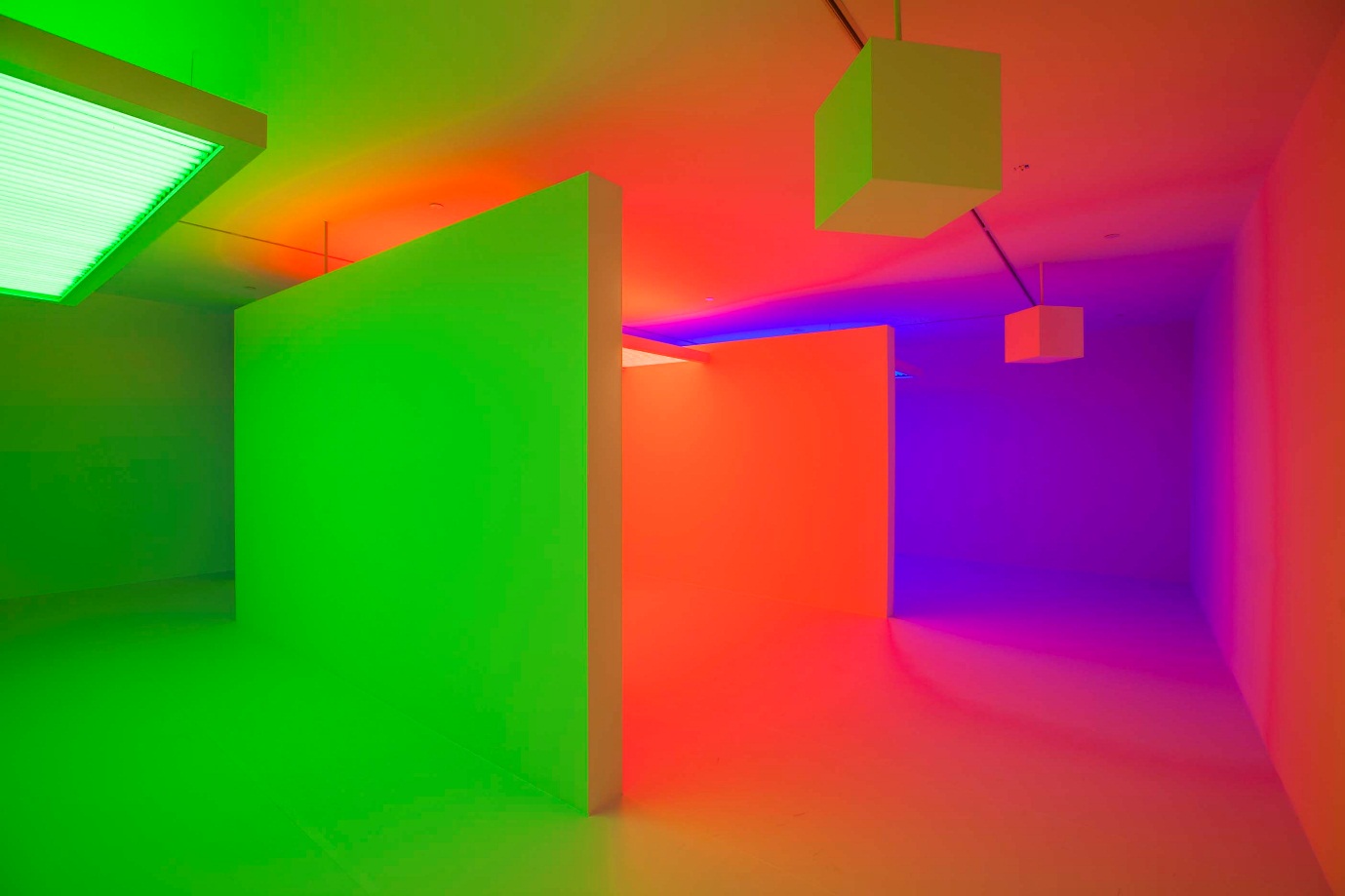 Plate 5   Carlos Cruz-Diez   Chromosaturation   2015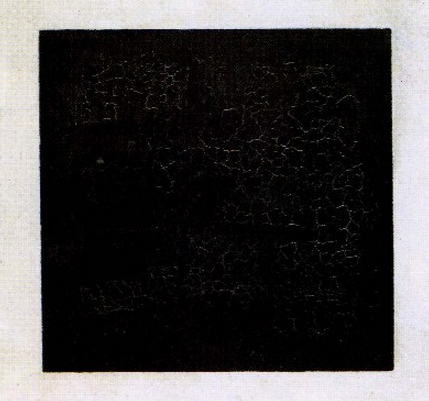 Plate 6   Kazimir Malevich   Black Square    1915